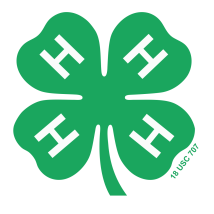 Tehama County4-H Showmanship ExpoOpen to all Current 4-H and Tehama County FFA membersSaturday, March 2, 2019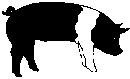 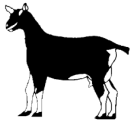 Livestock Barns - Tehama District FairgroundsFriday, February 15, 2019 (this date is 2 WEEKS BEFORE the event)By 5:00 PM…...Pre-entries are mandatory and due to 4-H Office (postmarks will not be accepted)Saturday, March 2, 2019 8:00 AM……………………….…Livestock arrival & Check in – in your Livestock barn  8:30 AM……………………….…Animals must be in place9:00 AM………………............... All Showmanship Classes begin: Dairy Cattle followed by Beef – in the Beef BarnSwine – in the Bull Sale ArenaDairy Goats followed by Meat Goats, followed by Sheep – in the Junior Livestock Judging PavilionFollowing all shows:  All pens MUST be cleaned (including animal waste and bedding) by the exhibitor before a release slip is issued and the animal(s) may be released.HOW TO ENTERComplete Entry Form, with all required signatures, return or mail to the Tehama County 4-H Office, 1754 Walnut Street, Red Bluff, CA  96080 by due date above (postmarks or late entries will not be accepted). If you have any questions or want to volunteer to help, please contact the following:Event chair:  Flournoy / Paskenta 4-H Club, Brandy Hill 530-681-5796,Melinda Flournoy 530-586-1321Tehama County 4-H Program  (530) 527-3101   http://cetehama.ucanr.edu/4-H_Program/The University of California prohibits discrimination or harassment of any person on the basis of race, color, national origin, religion, sex, gender identity, pregnancy (including childbirth and medical conditions related to pregnancy or childbirth), physical or mental disability, medical condition (cancer-related or genetic characteristics), ancestry, marital status, age, sexual orientation, citizenship, or status as a covered veteran (covered veterans are special disabled or any other veterans who served on active duty during a war or in a campaign or expedition for which a campaign badge has been authorized) in any of its programs or activities.University policy is intended to be consistent with the provisions of applicable State and Federal laws.  Inquiries regarding the University’s nondiscrimination policies may be directed to the Affirmative Action/Staff Personnel Services Director, University of California, Agriculture and Natural Resources, 300 Lakeside Drive, 6th Floor, Oakland, CA 94612-3550.  (510) 987-0096.   Cooperative Extension Work in Agriculture and Home Economics,  U.S. Department of Agriculture, University of California, and  County of Tehama Cooperating.  (4-H Showmanship Expo Premium Book Continued…)GENERAL RULES:Pre-entry is required; postmarks or late entries will not be accepted.  This show is open to all 4-H members, 9 years old and up and Tehama County FFA members who are currently enrolled in market and/or breeding projects.  Ages are as of December 31, 2018.All exhibitors may only enter under one organization (4-H or FFA) per species.  All livestock entered must be currently owned and cared for by the exhibitor under the direct supervision of a certified 4-H leader or FFA advisor.  All event rules must be followed or entries will not be accepted for judging.All showmanship classes are restricted to one (1) animal entry. Do not bring animals that have been or may be sick - show management reserves the right to remove unacceptable animalsThere will be designated areas for unloading per species. All animals will be health checked.All exhibitors must be supervised by an instructor/leader or designated adult. An exhibitor must show (handle) his/her own animal.Long pants and appropriate footwear (closed-toes shoes or boots) are required in all livestock classes.  Sleeveless shirts and bare midriffs are not allowed.  Exhibitors may wear their respective 4-H or FFA uniform but it is not required for participation. Uniforms are not a criterion in judging.This is a no fit show. Please have your animal clean.Exhibitors may not serve as clerks/youth co-judges for any division they have entered. The exhibitor is responsible for meeting check-in and judging times. Exhibitors and livestock must be ready when classes are called.  Late exhibits will not be judged.Showmanship classes will begin with Senior Showmanship followed by Intermediate and then Junior. Each exhibitor is guaranteed one pen for animals. Bedding will not be provided.   No tack pens will be available. All pens MUST be cleaned (including animal waste and bedding) by the exhibitor before a release slip is issued and the animal(s) may be released. A designated waste disposal area will be provided. Be sure to BRING a shovel, rake, and broom to clean your pens and walkways.  $25 fee for stalls left unclean.The 4-H staff and/or show management will not be responsible for unattended or unclaimed animals.AWARDS:Junior, Intermediate and Senior 4-H Members’ entries will be evaluated with the American Evaluation System. Primary members will not be evaluated and are not eligible for awards. All primary members will receive a ribbon for their participation.All Showmanship classes will be evaluated with the American Evaluation System. Each division (Junior, Intermediate, & Senior), in each class, will award one top individual with a hat pin and blue ribbon. Second high individual will receive a red ribbon. Third high individual will receive a white ribbon. Only classes in the premium book will be judged no classes are to be added. Showmanship class divisions are based upon current enrollment and are subject to change depending upon participation. All SHOWMANSHIP classes will be judged by the American System. The judges' decisions are final. Respect should be given to those recruited as judges and volunteers. All judges are volunteers and offer their expertise in evaluating livestock. Good sportsmanship is encouraged. (4-H Showmanship Expo Premium Book Continued…)Tehama County4-H Showmanship ExpoOpen to all Current 4-H and Tehama County FFA MembersEntry Form(Please use one entry form per division)Tehama County 4-H Program  (530) 527-3101   http://cetehama.ucanr.edu/4-H_Program/Complete Entry Form, with all required signatures, return to the Tehama County 4-H Office at 1754 Walnut Street, Red Bluff, CA  96080 by due date listed on front of Premium Book (postmarks will not be accepted). Name: ______________________________ 4-H Club/FFA Chapter: ______________________________ Phone: _____________________________   Email: ___________________________________________A complimentary T-shirt will be given to each exhibitor – Please choose one size belowPlease choose # quantity of size below:__Youth Sm  __Youth Med  __Youth L   __Adult Sm  __Adult Med  __Adult L  __Adult XLAge, please circle one (as of Dec. 31, 2018):   			JUNIOR		INTERMEDIATE	SENIOR			9-10 years old		11-13 years old		14 years and upDIVISION ENTERED:    A	B	C	D	E	F           CLASSES ENTERING:	1	2	3	4Please accept the entries described herein.  I am the owner of the project(s) specified herein or the 4-H leader/FFA instructor of the project.  I have read, understand and agree to abide by all the rules and regulations governing the show entries as published in the Official Rule Book.  The exhibitor agrees to defend indemnify and hold harmless the Tehama District Fair, the County of Tehama, the Regents of the University of California Cooperative Extension (UCCE 4-H program) and the State of California from and against any liability, claim, loss or expense (including reasonable attorneys' fees) arising out of any injury, loss or damage which is caused by, arises from or is in any way connected with my participation in this event.  The UCCE/4-H Program shall not be responsible for accidents, injuries or losses that may occur to any of the exhibitors or exhibits at the show.  The exhibitor (or parent or guardian of a minor) is responsible for any injury, loss or damage resulting from the exhibitor's participation in the event.  This includes any injury, or loss to others or to the exhibitor or the exhibitor's property.  All exhibitors must be currently enrolled and in good standing with the 4-H/FFA organization (and thus covered by their organization’s insurance) to enter the Tehama County 4-H Showmanship Expo.  ***PLEASE BE SURE TO READ AND FOLLOW ALL RULES LISTED IN PREMIUM BOOK***Signature of exhibitor: ____________________________________________________________SIGNATURE OF 4-h PROJECT LEADER OR FFA ADVISOR: ___________________________________SIGNATURE OF PARENT OR LEGAL GUARDIAN: ___________________________________________DIVISION A:  Dairy CattleDIVISION A:  Dairy CattleDIVISION A:  Dairy CattleDIVISION A:  Dairy CattleDIVISION A:  Dairy CattleDIVISION A:  Dairy CattleDIVISION A:  Dairy CattleDIVISION A:  Dairy CattleDIVISION A:  Dairy CattleDIVISION A:  Dairy CattleDIVISION A:  Dairy CattleDIVISION A:  Dairy CattleDIVISION A:  Dairy CattleLimit of one (1) entry per Showmanship classes.All breeds judged together.Limit of one (1) entry per Showmanship classes.All breeds judged together.Limit of one (1) entry per Showmanship classes.All breeds judged together.Limit of one (1) entry per Showmanship classes.All breeds judged together.Limit of one (1) entry per Showmanship classes.All breeds judged together.Limit of one (1) entry per Showmanship classes.All breeds judged together.Limit of one (1) entry per Showmanship classes.All breeds judged together.Limit of one (1) entry per Showmanship classes.All breeds judged together.Limit of one (1) entry per Showmanship classes.All breeds judged together.Limit of one (1) entry per Showmanship classes.All breeds judged together.Limit of one (1) entry per Showmanship classes.All breeds judged together.Limit of one (1) entry per Showmanship classes.All breeds judged together.Limit of one (1) entry per Showmanship classes.All breeds judged together.Class 1:Class 1:Class 1:Showmanship, 14 years old and upShowmanship, 14 years old and upShowmanship, 14 years old and upShowmanship, 14 years old and upClass 2:Class 2:Class 2:Showmanship, 11 - 13 years oldShowmanship, 11 - 13 years oldShowmanship, 11 - 13 years oldClass 3:Class 3:Class 3:Showmanship, 9 - 10 years oldShowmanship, 9 - 10 years oldShowmanship, 9 - 10 years oldShowmanship, 9 - 10 years oldDIVISION B:  SwineDIVISION B:  SwineDIVISION B:  SwineDIVISION B:  SwineDIVISION B:  SwineDIVISION B:  SwineDIVISION B:  SwineDIVISION B:  SwineDIVISION B:  SwineDIVISION B:  SwineDIVISION B:  SwineDIVISION B:  SwineDIVISION B:  SwineLimit of one (1) entry per Showmanship classes.All breeds judged together. Young swine MUST be weanedExhibitors are encouraged to bring their own fighting boards.Limit of one (1) entry per Showmanship classes.All breeds judged together. Young swine MUST be weanedExhibitors are encouraged to bring their own fighting boards.Limit of one (1) entry per Showmanship classes.All breeds judged together. Young swine MUST be weanedExhibitors are encouraged to bring their own fighting boards.Limit of one (1) entry per Showmanship classes.All breeds judged together. Young swine MUST be weanedExhibitors are encouraged to bring their own fighting boards.Limit of one (1) entry per Showmanship classes.All breeds judged together. Young swine MUST be weanedExhibitors are encouraged to bring their own fighting boards.Limit of one (1) entry per Showmanship classes.All breeds judged together. Young swine MUST be weanedExhibitors are encouraged to bring their own fighting boards.Limit of one (1) entry per Showmanship classes.All breeds judged together. Young swine MUST be weanedExhibitors are encouraged to bring their own fighting boards.Limit of one (1) entry per Showmanship classes.All breeds judged together. Young swine MUST be weanedExhibitors are encouraged to bring their own fighting boards.Limit of one (1) entry per Showmanship classes.All breeds judged together. Young swine MUST be weanedExhibitors are encouraged to bring their own fighting boards.Limit of one (1) entry per Showmanship classes.All breeds judged together. Young swine MUST be weanedExhibitors are encouraged to bring their own fighting boards.Limit of one (1) entry per Showmanship classes.All breeds judged together. Young swine MUST be weanedExhibitors are encouraged to bring their own fighting boards.Limit of one (1) entry per Showmanship classes.All breeds judged together. Young swine MUST be weanedExhibitors are encouraged to bring their own fighting boards.Limit of one (1) entry per Showmanship classes.All breeds judged together. Young swine MUST be weanedExhibitors are encouraged to bring their own fighting boards.Class 1:Class 1:Class 1:Showmanship, 14 years old and upShowmanship, 14 years old and upShowmanship, 14 years old and upClass 2:Class 2:Class 2:Class 2:Showmanship, 11 - 13 years oldShowmanship, 11 - 13 years oldShowmanship, 11 - 13 years oldClass 3:Class 3:Class 3:Showmanship, 9 - 10 years oldShowmanship, 9 - 10 years oldShowmanship, 9 - 10 years oldDIVISION C:  BeefDIVISION C:  BeefDIVISION C:  BeefDIVISION C:  BeefDIVISION C:  BeefDIVISION C:  BeefDIVISION C:  BeefDIVISION C:  BeefDIVISION C:  BeefDIVISION C:  BeefDIVISION C:  BeefDIVISION C:  BeefDIVISION C:  BeefLimit of one (1) entry per Showmanship classes.All breeds judged together.Limit of one (1) entry per Showmanship classes.All breeds judged together.Limit of one (1) entry per Showmanship classes.All breeds judged together.Limit of one (1) entry per Showmanship classes.All breeds judged together.Limit of one (1) entry per Showmanship classes.All breeds judged together.Limit of one (1) entry per Showmanship classes.All breeds judged together.Limit of one (1) entry per Showmanship classes.All breeds judged together.Limit of one (1) entry per Showmanship classes.All breeds judged together.Limit of one (1) entry per Showmanship classes.All breeds judged together.Limit of one (1) entry per Showmanship classes.All breeds judged together.Limit of one (1) entry per Showmanship classes.All breeds judged together.Limit of one (1) entry per Showmanship classes.All breeds judged together.Limit of one (1) entry per Showmanship classes.All breeds judged together.Class 1:Class 1:Showmanship, 14 years old and upShowmanship, 14 years old and upShowmanship, 14 years old and upClass 2:Class 2:Class 2:Class 2:Showmanship, 11 - 13 years oldShowmanship, 11 - 13 years oldShowmanship, 11 - 13 years oldShowmanship, 11 - 13 years oldClass 3:Class 3:Showmanship, 9 - 10 years oldShowmanship, 9 - 10 years oldShowmanship, 9 - 10 years oldDIVISION D:  Dairy GoatDIVISION D:  Dairy GoatDIVISION D:  Dairy GoatDIVISION D:  Dairy GoatDIVISION D:  Dairy GoatDIVISION D:  Dairy GoatDIVISION D:  Dairy GoatDIVISION D:  Dairy GoatDIVISION D:  Dairy GoatDIVISION D:  Dairy GoatDIVISION D:  Dairy GoatDIVISION D:  Dairy GoatDIVISION D:  Dairy GoatDIVISION D:  Dairy GoatLimit of one (1) entry per Showmanship classes.All breeds judged together.4-H PRIMARY MEMBERS (5-8 years old) are permitted in Class 4 ONLY; no judging, participation ribbons onlyLimit of one (1) entry per Showmanship classes.All breeds judged together.4-H PRIMARY MEMBERS (5-8 years old) are permitted in Class 4 ONLY; no judging, participation ribbons onlyLimit of one (1) entry per Showmanship classes.All breeds judged together.4-H PRIMARY MEMBERS (5-8 years old) are permitted in Class 4 ONLY; no judging, participation ribbons onlyLimit of one (1) entry per Showmanship classes.All breeds judged together.4-H PRIMARY MEMBERS (5-8 years old) are permitted in Class 4 ONLY; no judging, participation ribbons onlyLimit of one (1) entry per Showmanship classes.All breeds judged together.4-H PRIMARY MEMBERS (5-8 years old) are permitted in Class 4 ONLY; no judging, participation ribbons onlyLimit of one (1) entry per Showmanship classes.All breeds judged together.4-H PRIMARY MEMBERS (5-8 years old) are permitted in Class 4 ONLY; no judging, participation ribbons onlyLimit of one (1) entry per Showmanship classes.All breeds judged together.4-H PRIMARY MEMBERS (5-8 years old) are permitted in Class 4 ONLY; no judging, participation ribbons onlyLimit of one (1) entry per Showmanship classes.All breeds judged together.4-H PRIMARY MEMBERS (5-8 years old) are permitted in Class 4 ONLY; no judging, participation ribbons onlyLimit of one (1) entry per Showmanship classes.All breeds judged together.4-H PRIMARY MEMBERS (5-8 years old) are permitted in Class 4 ONLY; no judging, participation ribbons onlyLimit of one (1) entry per Showmanship classes.All breeds judged together.4-H PRIMARY MEMBERS (5-8 years old) are permitted in Class 4 ONLY; no judging, participation ribbons onlyLimit of one (1) entry per Showmanship classes.All breeds judged together.4-H PRIMARY MEMBERS (5-8 years old) are permitted in Class 4 ONLY; no judging, participation ribbons onlyLimit of one (1) entry per Showmanship classes.All breeds judged together.4-H PRIMARY MEMBERS (5-8 years old) are permitted in Class 4 ONLY; no judging, participation ribbons onlyLimit of one (1) entry per Showmanship classes.All breeds judged together.4-H PRIMARY MEMBERS (5-8 years old) are permitted in Class 4 ONLY; no judging, participation ribbons onlyLimit of one (1) entry per Showmanship classes.All breeds judged together.4-H PRIMARY MEMBERS (5-8 years old) are permitted in Class 4 ONLY; no judging, participation ribbons onlyClass 1:Showmanship,14 years old and upShowmanship,14 years old and upShowmanship,14 years old and upClass 2:Class 2:Class 2:Class 2:Showmanship, 11 - 13 years oldShowmanship, 11 - 13 years oldShowmanship, 11 - 13 years oldShowmanship, 11 - 13 years oldShowmanship, 11 - 13 years oldShowmanship, 11 - 13 years oldClass 3:Showmanship, 9 - 11 years oldShowmanship, 9 - 11 years oldShowmanship, 9 - 11 years oldClass 4:Class 4:Class 4:Class 4:Showmanship, 4-H Primary Members Only: Nigerian Dwarf GoatShowmanship, 4-H Primary Members Only: Nigerian Dwarf GoatShowmanship, 4-H Primary Members Only: Nigerian Dwarf GoatShowmanship, 4-H Primary Members Only: Nigerian Dwarf GoatShowmanship, 4-H Primary Members Only: Nigerian Dwarf GoatShowmanship, 4-H Primary Members Only: Nigerian Dwarf GoatDIVISION E:  Meat GoatDIVISION E:  Meat GoatDIVISION E:  Meat GoatDIVISION E:  Meat GoatLimit of one (1) entry per Showmanship classes.All breeds judged together.Limit of one (1) entry per Showmanship classes.All breeds judged together.Limit of one (1) entry per Showmanship classes.All breeds judged together.Limit of one (1) entry per Showmanship classes.All breeds judged together.Class 1:Showmanship, 14 years old and upClass 2:Showmanship, 11 - 13 years oldClass 3:Showmanship, 9 - 10 years oldDIVISION F:  SheepDIVISION F:  SheepDIVISION F:  SheepDIVISION F:  SheepLimit of one (1) entry per Showmanship classes.All breeds judged together.Limit of one (1) entry per Showmanship classes.All breeds judged together.Limit of one (1) entry per Showmanship classes.All breeds judged together.Limit of one (1) entry per Showmanship classes.All breeds judged together.Class 1:Showmanship, 14 years old and upClass 2:Showmanship, 11 - 13 years oldClass 3:Showmanship, 9 - 10 years old